Login Or Register On My Web Page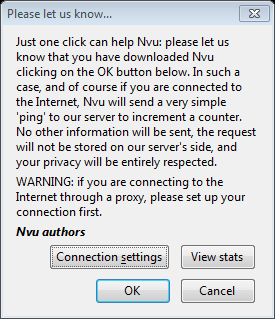 Delam Weby Tady Nebo Na NVU